WIPO Mediation Pledge: Mediação para controvérsias de propriedade intelectual e tecnologiaA Organização Mundial da Propriedad Intelectual (OMPI) através de seu Centro de Arbitragem e Mediação contribui para a sensibilização sobre os métodos alternativos de solução de controvérsias (em sua sigla em inglês ADR, Alternative Dispute Resolution) para resolver controvérsias sobre PI e tecnologia.Sem vincular as partes, a Pledge de mediação da OMPI sobre controvérsias de PI e tecnologia promove a mediação como alternativa aos litígios perante os tribunais judiciais a fim de reduzir o impacto das controvérsias nos processos de inovação e criatividade.Como signatário da Pledge, reconhecemos que a mediação pode oferecer uma maneira mais colaborativa, eficiente em tempo e custo para resolver controvérsias comerciais relacionadas com a PI e a tecnologia que os litígios judiciais.Por isso, na medida em que o considerarmos apropriado:Empresas, universidades e centros de P + DExploraremos a inclusão de cláusulas de mediação em contratos e acordos dos quais somos parte.Na ausência de tais cláusulas, consideraremos resolver controvérsias existentes através da mediação.Escritórios de advocaciaPara que os clientes possam tomar decisões informadas:Exploraremos com nossos clientes a inclusão de cláusulas de mediação nos contratos e acordos nos quais são parte.Na ausência de tais cláusulas, consideraremos com nossos clientes resolver controvérsias existentes através da mediação.Entendemos que a Pledge não cria direitos ou obrigações legais e não limita o uso de qualquer outra opção de resolução de controvérsias que se considere apropriada, incluídos os litígios perante tribunais judiciais.Concordamos em ser incluídos como signatários na página web da OMPI.Assinatura: ________________________________________________________________Nome / Título:   _____________________________________________________________Organização:  ______________________________________________________________Cidade / País: ______________________________________________________________Data: _____________________________________________________________________Após seu preenchimento, envie esta página a arbiter.mail@wipo.int.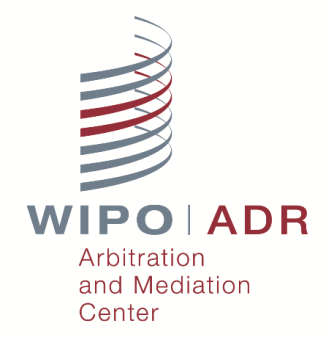 